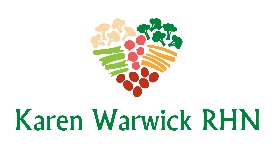 COMPLIANT ITALIAN VEGETABLESThis recipe makes about 8 cups so it is a super easy way to have your side dish of vegetables ready to go.  To extend Lentil Bolognese over rice, I can now cut down on the rice and add two cups of these vegetables to the dish to lower the calorie density even further.Ingredients:1 large onion, cut into cubes2 garlic cloves, roughly chopped2 small or 1 large zucchini, peeled and cut into cubes1 bell pepper, sliced or diced 6-8 fresh mushrooms, sliced½ - ¾ cup low sodium vegetable broth (preferably organic)1 large handful spinach leaves, chopped1 Tbs. Italian Seasoning (no salt added)Method:In a wok or large skillet, heat a little vegetable broth on medium high.Add onion and garlic to the pan and cook quickly until the onion is soft.Add zucchini, pepper, mushrooms, and vegetable broth.Cover with a lid and let cook for 5 minutes and then stir.Add spinach and Italian seasoning to the top of the zucchini mixture. Put the lid back on and steam for about 2 minutes until the spinach wilts.Stir to mix and serve hot.  Or let cool and store in the fridge in glass containers. 